Lavoro estivo di Storia dell’arteClasse II CLAnno scolastico 2017/2018Lettura e schematizzazione del paragrafo dedicato all’arte longobarda (p. 271) ed in modo particolare l’Altare del duca Ratchis (pp. 271 -272).Lettura e schematizzazione dell’analisi di due opere appartenenti ai nostri beni artistici: l’Altare d’oro di Sant’Ambrogio a Milano e il ciclo di affreschi di Santa Maria foris Portas a Castelseprio. (pp. 278 – 283). Se riesci vai a vederle!!!Lettura scheda p. 295 (Verso Santiago de Compostela)Lettura della scheda di p. 307 (La via Francigena)Lettura scheda p. 328 (Wiligelmo e l’antico)Esercizi n. 6 e 8 p. 337.Busto Arsizio, giugno 2018										La docente									       Isabella Cuccovillo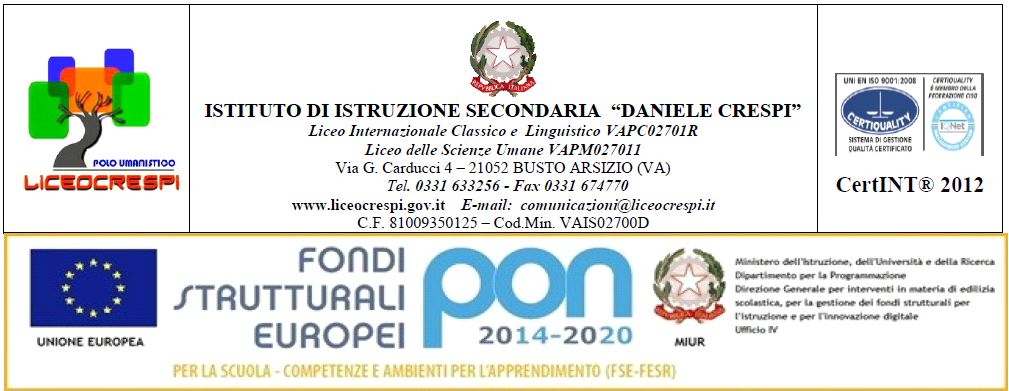 